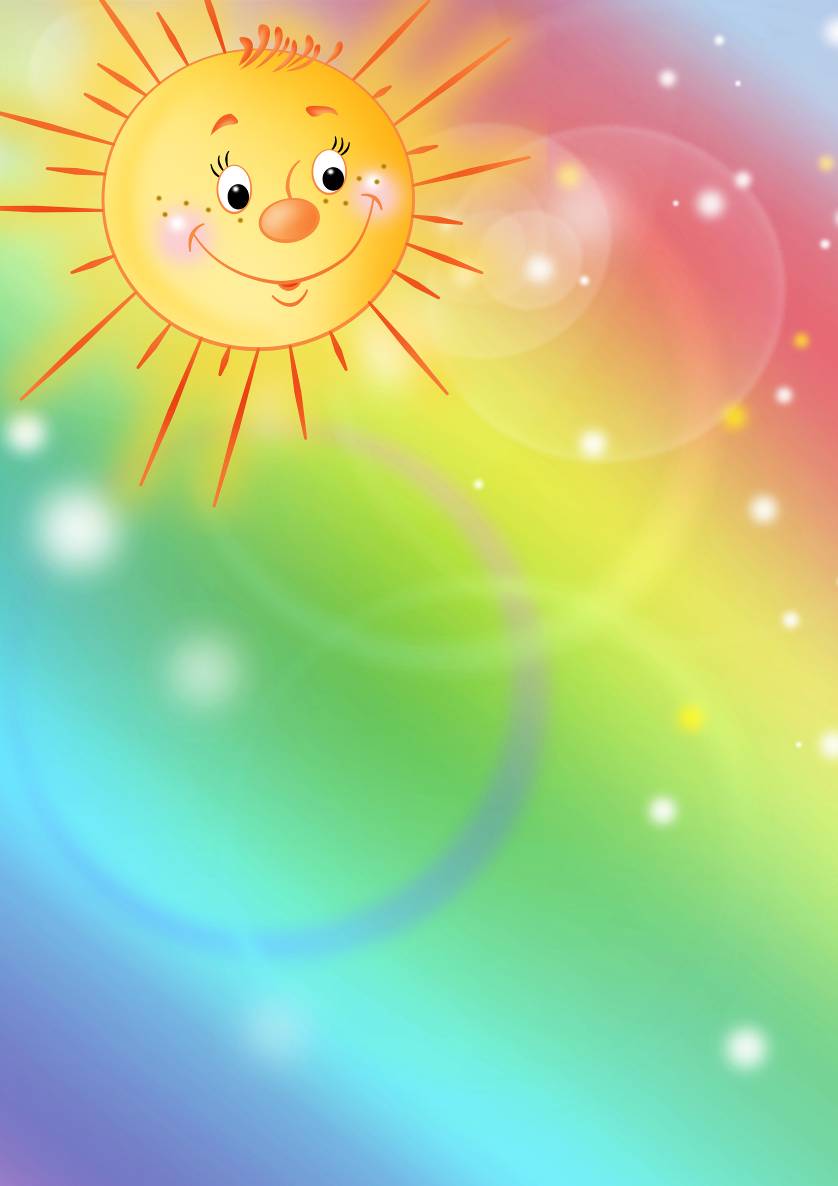 Консультация для родителейТема: «Дидактические игры как средство сенсорного развития детей раннего возраста».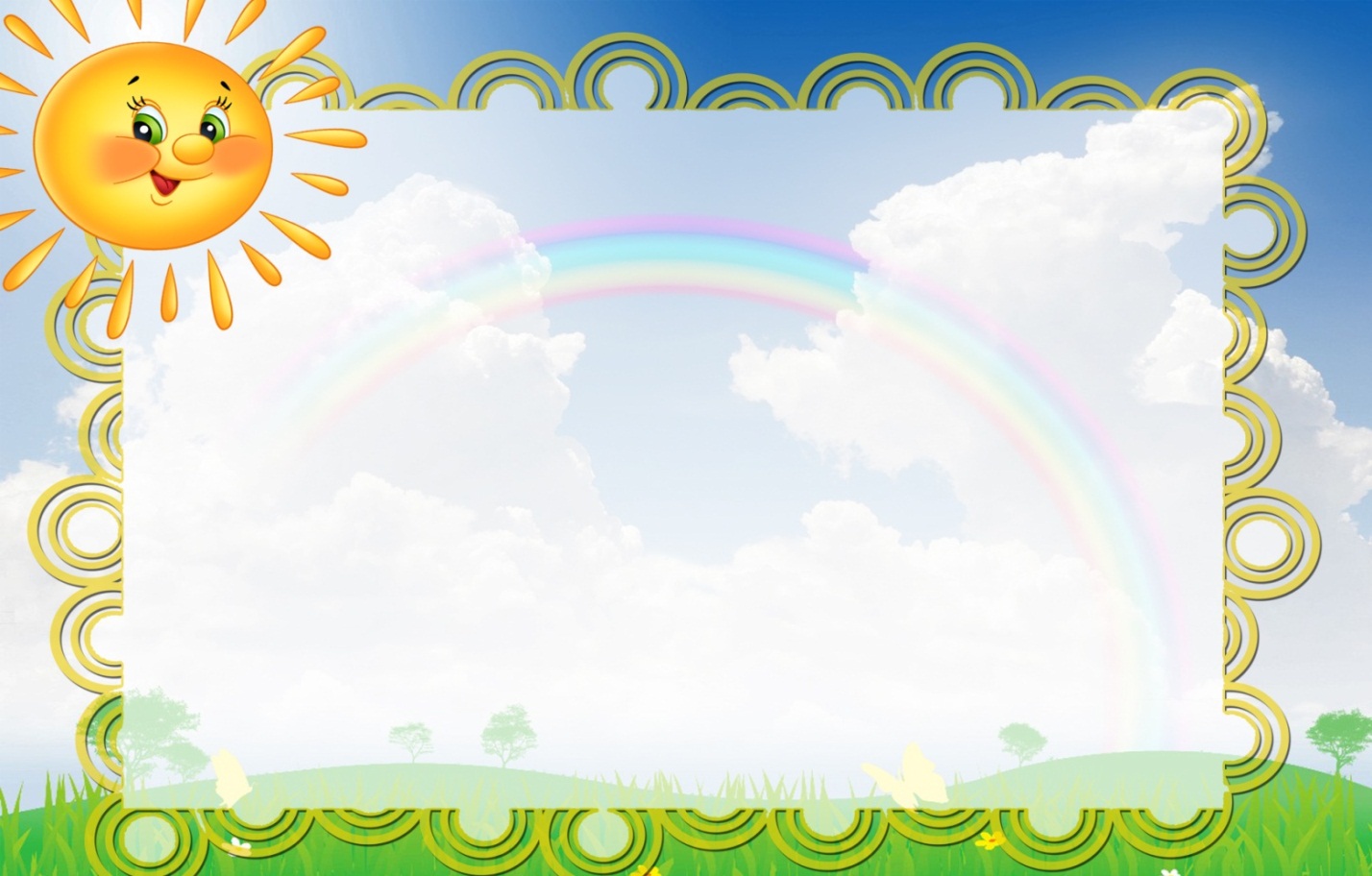 Познание человеком окружающего мира начинается с «живого созерцания», с ощущения (отражение отдельных свойств  предметов и явлений действительности при непосредственном воздействии на органы чувств) и восприятия (отражения в целом предметов и явлений окружающего мира, действующих в данный момент на органы чувств). Непосредственное чувственное восприятие окружающего мира составляет основу представлений. Характер этих представлений, их точность, отчетливость, полнота зависят от степени развития тех сенсорных процессов, которые обеспечивают отражение действительности, то есть развитие ощущений и восприятий.        Основы сенсорного развития закладываются в раннем дошкольном возрасте. Чем меньше ребёнок, тем больше значение в его жизни имеет чувственный опыт. Профессор  Н.М. Щелованов называл ранний возраст «золотой порой» сенсорного воспитания. Теория и практика дошкольного обучения и воспитания, начиная с самых своих истоков уделяла сенсорному воспитанию существенное внимание, а зачастую выделяла его в качестве центрального момента педагогического процесса.        В первые годы жизни уровень развития восприятия связаны с такими операциями мышления, как обобщения, классификация, поведение под понятие и другими. Развитие восприятие определяется тремя параметрами перцептивными действиями сенсорными эталонами и действиями соотнесения.       Формирование сенсорного опыта имеет важнейшее значение для развития ребёнка, вопросы рациональных способов овладения общечеловеческим опытом остаются открытыми и сейчас, на современном этапе.      Изучение вопросов сенсорного развития и воспитания детей педагогами, психологами показало, что развитие восприятия - сложный процесс, который включает в качестве основных моментов усвоение детьми сенсорных эталонов, выработанных обществом и овладения способами обследования предметов. Сенсорное восприятие и должно быть направлено на обеспечение этих задач.       Умение рассматривать, воспринимать предметы и явления формируется успешно лишь тогда, когда дети ясно понимают, зачем нужно рассматривать тот или иной предмет, слушать те или иные звуки. Потому, обучая восприятию различных предметов и явлений, необходимо четко объяснять детям, смысл их действий. Этот смысл становится особенно понятен детям, если они затем используют свои представления в практической деятельности; в этом случае восприятие детей делается более осознанным и целенаправленным: ведь если плохо рассмотришь предмет, то затем трудно изобразить его или сконструировать.       В процессе воспроизведения предмета в той или иной деятельности проверяются и уточняются уже сформированные представления детей. В связи с этим основная задача сенсорного воспитания заключается в том, чтобы формировать у детей такие умения, воспринимать и представлять предметы и явления, которые способствовали бы совершенствованию процессов рисования, конструирования, звукового анализа слов, труда в природе и т. д.      Таким образом, сенсорное развитие должно осуществляться в неразрывной связи с разнообразной деятельностью. При этом неправильно было бы думать, что любая конструктивная, любая изобразительная деятельность дает нужное направление сенсорному развитию. Для этого необходимо, чтобы основная направленность и содержание этих видов деятельности были подчинены общим задачам умственного развития, то есть когда мы учим детей рисовать, конструировать и т.д., то нужно оценивать результаты этого обучения не только по качеству рисунков, построек, но в основном по тому, какой умственный багаж приобрели при этом дети. Например, можно научить ребенка строить из кубиков  красивый дом, но педагогический процесс при этом организуется таким образом, что ребенок ничего не приобретает ни для сенсорного, ни для умственного развития.Умения воспринимать предметы, анализировать их, сравнивать, обобщать не формируются сами собой в ходе той или иной деятельности, требуется специальное обучение по определенной системе. Обучая детей рисовать, лепить, строить, педагог должен одновременно уделять специальное внимание развитию их восприятия, умения анализировать, обобщать и т.д.        В связи с этим, продуктивная деятельность может быть организована по-разному: в одном случае дети получают некоторые навыки рисования, лепки, конструирования, но их общее развитие при этом остается фактически на прежнем уровне; в другом случае они наряду с умениями рисовать, конструировать и т.д. получают умения воспринимать, сравнивать, обобщать. И именно потому, что в последнем случае детей учат мыслить, их навыки и умения в той или иной деятельности будут, как правило, более гибкими, широкими, творческими, чем в первом случае.                                                         Итак, наибольший эффект для сенсорного развития младших дошкольников может дать продуктивная деятельность, содержание и организация которой подчинены задачам умственного развития. В каждой продуктивной деятельности можно выделить определенное содержание, которым должны овладеть дети. Это содержание охватывает те предметы и их взаимоотношения, с которыми сталкивается и действует ребенок, те знания, умения и навыки, которые дети должны получить в ходе этой деятельности.        Овладевая содержанием той или иной деятельности, дети научаются изображать в рисунке все более сложные предметы и явления, создавать все более   сложные   конструкции.        Расширяются   и   углубляются   их   знания   и представления об этих предметах, формируются новые умения и навыки. Одновременно дети глубже познают такие свойства предметом, как величина, форма, цвет и т. д.Любая содержательная деятельность детей включает как более простые познавательные процессы - сенсорные, так и более сложные - мыслительные. Успешное овладение той или иной деятельностью в значительной мере зависит от совершенствования и развития этих процессов.      Интерес     ребенка 3-го года жизни    к     игре     во    многом     определяется яркостью, эмоциональностью, новизной игрушек и дидактических пособий. В связи  с  этим   надо  иметь  для   организованных   игр  и   занятий  специальные комплекты игрового материала (по числу детей), которые не находятся в группе в   постоянном   пользовании   детей,   а  хранятся   в   игротеке  детского  сада  (в педагогическом кабинете) и приносятся в день проведения игры. В этом случае даже знакомые игрушки дети воспринимают с интересом (удобно, что этими материалами могут пользоваться и другие группы детского сада).     В     процессе     сенсорного  развития  важно     учитывать,     что познавательные возможности ребенка трех лет еще не велики, не совершенны. Поэтому   необходимо   осуществлять   ознакомление  с простыми   по   своим свойствам   предметами   и   в   первую   очередь   с   теми,   с   которыми   дети сталкиваются в жизни.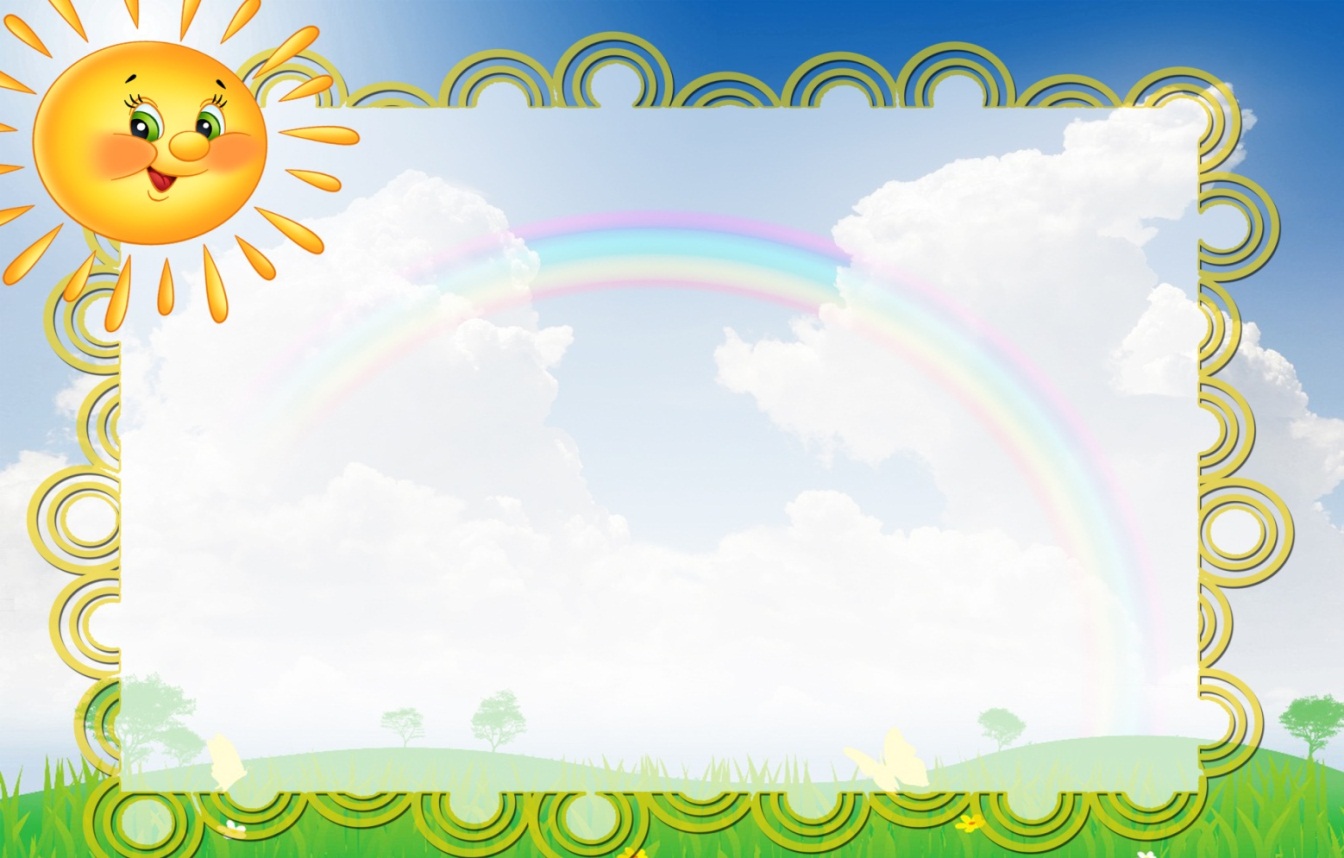 Этому способствуют специальные дидактические игры:ВеличинаБОЛЬШИЕ И МАЛЕНЬКИЕЦель: Научить ребенка чередовать предметы по величинеОборудование: По четыре больших и маленьких бусины (приблизительно 2 и 1см) одинакового цвета. Шнур или мягкая проволока, кукла и корзиночка.Ход: Воспитатель показывает ребенку красивую куклу, говорит, что кукла пришла к малышу в гости и принесла что-то в корзиночке. Затем воспитатель сажает куклу на стол и, вынимая из корзинки коробочку, показывает ребенку, что там лежат большие и маленькие бусины и нитка. Сказав, что кукла попросила малыша сделать для нее красивые бусы, воспитатель обращает внимание ребенка на то, что бусы можно нанизывать по-разному. Сначала воспитатель сам показывает, как нужно собирать бусы, а потом предлагает сделать это ребенку. Важно начать чередование с большой бусины, т.к. если чередовать бусы наоборот, т.е. сначала брать маленькую,  затем большую, ребенку будет трудно справиться с заданием, потому что его в первую очередь привлекают большие бусины. Затем кукле показывают, какие получились бусы.  ПОРУЧЕНИЯЦель: Учить детей различать и называть игрушки, а также выделять их размер; развивать слуховое восприятие, совершенствовать понимание речи.Оборудование: Большие и маленькие собачки, машинки, коробочки, мячи, чашки, кубики, матрешка.Ход: Воспитатель показывает ребенку игрушки и предметы и предлагает назвать их, отмечая их размер. Затем дает малышу следующие задания:Большую собаку напои чаем из большой чашки, а маленькую – из маленькой;Покатай матрешку в большой машине;Поставь маленькую собаку возле матрешки;Построй для большой собачки домик из больших кубиков, а для маленькой – из маленьких;Возьми маленькую собачку и посади ее на ковер;Возьми большую собаку и посади ее в большую коробку; Собери маленькие кубики в маленькую коробку, а большие – в большую и т.п.Если ребенок ошибается, собачка или матрешка показывают свое неудовольствие (рычит или отворачивается).КУКЛЫ ЗАБЛУДИЛИСЬЦель: Та же.Оборудование: Несколько больших и маленьких кукол, большой и маленький домик.Ход: На столах или ковре в разных сторонах стоят игрушечные домики. Напротив, на небольшом расстоянии сидят куклы. Воспитатель показывает детям куклы. Вместе с детьми рассматривает их, отмечает, что куклы большие и маленькие. Затем говорит, что куклы заблудились и предлагает помочь куклам найти свой домик, поясняя, что большие куклы живут в большом домике, а маленькие куклы живут в маленьком домике. Дети выполняют задание, куклы благодарят их за помощь.ФормаКАКОЙ ЭТО ФОРМЫЦель: Научить ребенка чередовать предметы по формеОборудование: По четыре круглых и квадратных глиняных бусины одинакового цвета (диаметр 2см). Шнур или мягкая проволока, кукла и корзиночка.Ход:  Проводится так же, как игра «Большие и маленькие» с той лишь разницей, что на нить поочередно нанизывают круглые и квадратные бусины. Воспитатель предлагает ребенку потрогать руками каждую бусину на нитке, фиксируя на этом внимание ребенка и приговаривая: «Шарик, кубик…».    ЦветКУРОЧКА И ЦЫПЛЯТАЦель: Обратить внимание ребенка на то, что цвет является признаком разных предметов и может служить для их обозначения.Оборудование: Коробка с мозаикой, где помещены шесть элементов желтого цвета и один белого.Ход: Воспитатель показывает детям игрушки: белая курочка, а за ней желтые цыплята (или картинку). Затем – белый элемент мозаики и говорит: «Это у нас будет курочка. Она белого цвета». Демонстрирует желтый элемент мозаики и поясняет: «Желтого цвета будут цыплятки». В отверстие панели воспитатель белую мозаику, еще раз напоминая, что курочка будет такого белого цвета, и помещает следом за белой мозаикой одну желтую, говоря, что такого цвета цыплята. Затем дает ребенку коробку с мозаикой и предлагает найти еще одного цыпленка и поместить его следом за мамой-курочкой. После того, как все цыплята будут найдены и размещены «гуськом», позади курочки, ребенок повторяет задание самостоятельно.  УГОСТИМ МЕДВЕДЯ ЯГОДОЙЦель: Учить детей выбирать предметы данного цвета из нескольких предложенных, развивать координацию рук и мелкую моторику пальцев.Оборудование: Коробка с мозаикой, где помещены десять элементов красного цвета и по пять элементов желтого и зеленого цвета.Ход: Воспитатель показывает детям медведя и рассматривает его вместе с детьми. Затем предлагает детям угостить его ягодой, делая акцент на то, что мишка любит только спелую ягоду красного цвета. Далее, воспитатель берет из коробки элемент мозаики красного цвета (ягодку), вставляет ее в панель и предлагает детям тоже собирать ягоды, следя за тем, чтобы дети брали только спелые ягоды красного цвета. Когда все красные ягоды собраны в «корзину», медведь благодарит детей.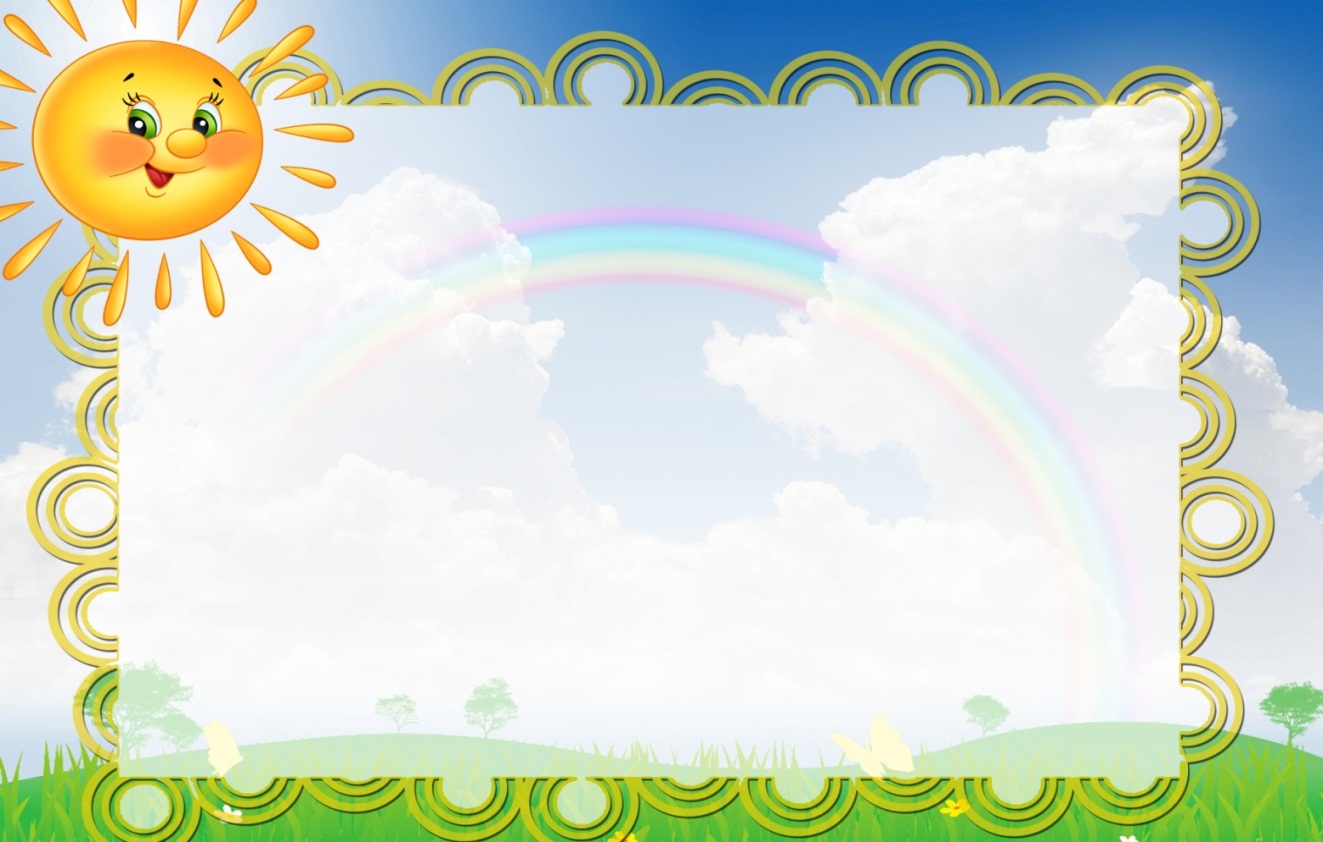 Игры и упражнения с предметамиВ воспитании детей раннего и младшего дошкольного возраста очень важным является обогащение и совершенствование чувственного опыта в процессе деятельности. Характерной для этой возрастной ступени деятельностью является деятельность предметная. Ее называют ведущей не только потому, что она преобладает, но и потому, что имеет исключительное значение для формирования важных качеств детской психики.В процессе деятельности у детей развивается мышление, сообразительность, воспитывается сосредоточенность, умение спокойно, не отвлекаясь, заниматься в течение некоторого времени каким-то одним делом. Предметная деятельность имеет важное значение и для сенсорного развития ребенка. Действуя с предметами, он познает их качества и свойства, знакомится с формой, величиной, цветом, пространственными соотношениями. В процессе действий с предметами у детей 2-3 года жизни развиваются качества обучаемости: сосредоточенность взгляда на предмете, заторможенность движений, сохранение определенной позы, эмоциональная настроенность. Действия с такими предметами, как дидактические игрушки, всегда ставят перед ребенком умственную задачу, он старается добиться результата – собрать башенку, сложить матрешку и т.п. Так, исподволь формируется целеустремленность. Некоторые дидактические игрушки для выполнения игровой задачи требуют известной последовательности действий и отбора деталей.  Предметные действия развивают координацию и согласованность движений обеих рук ребенка, ведут к образованию связей в работе глаз (часто уха) и рук, обеспечивают овладение пространством.Цель предложенных ниже игр и упражнений с дидактическими игрушками: развивать у детей координацию рук и мелкую моторику пальцев, способствовать закреплению качеств предметов (величина, форма, цвет). СЛОЖИ МАТРЕШКУОборудование: Матрешка, которая вмещает несколько вложенных друг в друга кукол меньшего размера.Ход: Воспитатель вместе с ребенком открывает матрешку, произнося: «Матрешка, матрешка, откройся немножко!». Достает матрешку поменьше и ставит ее рядом с большой, предложив малышу сравнить их по размеру и цвету. Когда все матрешки окажутся открытыми, воспитатель предлагает ребенка сложить их обратно, начиная с самой маленькой. Мы – матрешки, мы – сестрички,               В прятки с нами поиграй,Все подружки-невелички.                           Нас скорее собирай – Как начнем плясать и петь,                         Если будешь ошибаться, Никому не усидеть!                                     Мы не будем закрываться!                                                                                                  (С. Рещикова)Сначала игру следует проводить с двусложной матрешкой, затем с трехсложной и т.д.